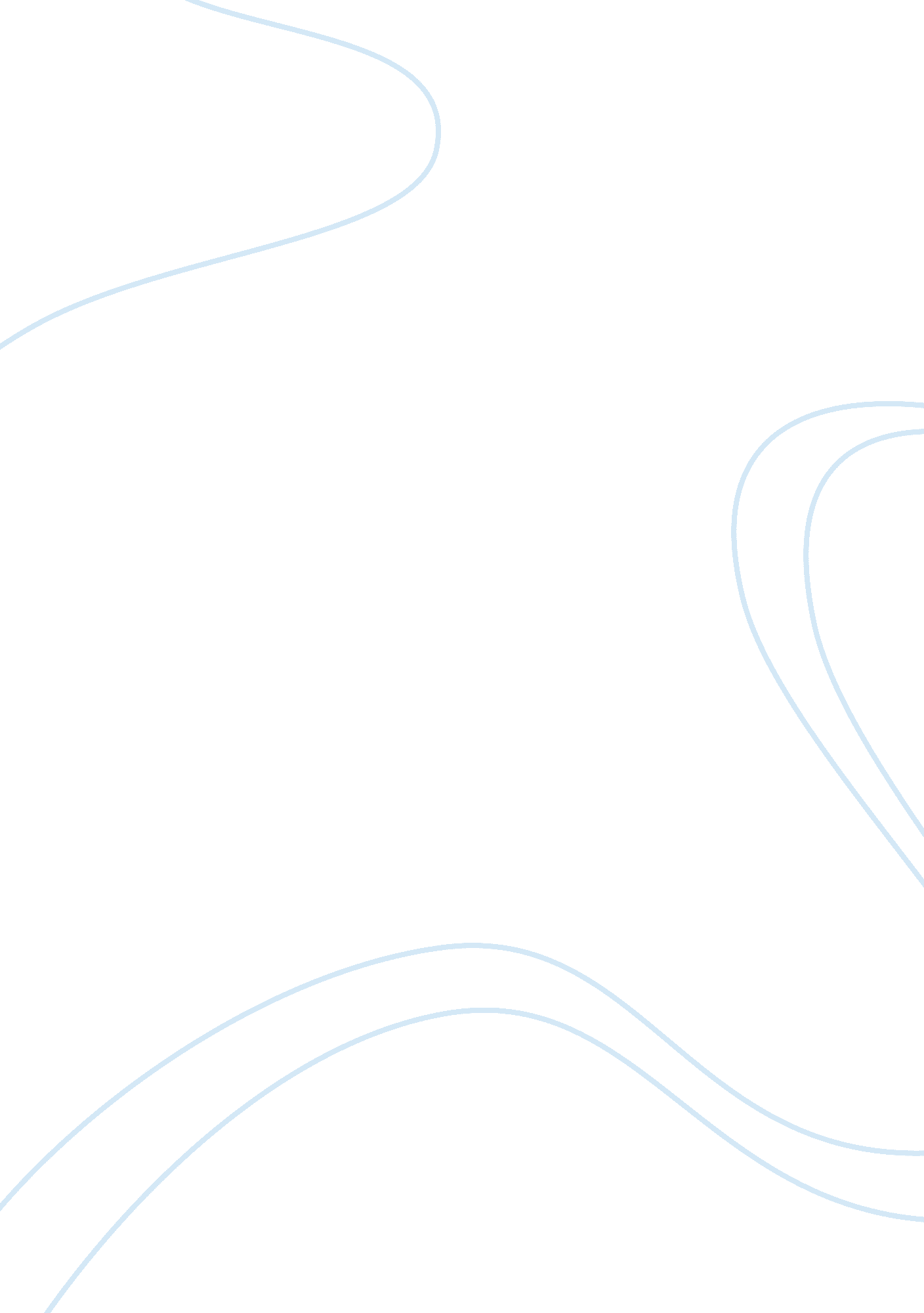 1 of this paper, a division into sevenBusiness, Marketing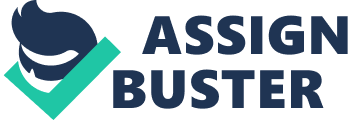 1 IntroductionThe airline business is one among thefastest-changing business sectors within the world nowadays (Kernchen, 2004). Dynamic market conditions aswell as authorised customers, newdistribution channels and a cogenttrend towards disintermediation and re-intermediation perpetually forces airlines toadopt and improve their operations and businessmodels (Shaw, 2011; Kossmann 2006). Advances in the field of knowledge andCommunication Technologies (ICT) contributed to the authorization ofcustomers UN agency became saw, subtle and try for individual and freelanceproducts (Buhalis & Law, 2008). The two authors conclude that within the tourism business “ the key success lies in fast identificationof customer desires andin reaching potential purchaser withcomprehensive, customized andup-to-date product and services thatsatisfy those needs”. This statement and therefore the unquestionablefact that to this point there hasbeen very little discussion on passenger behavior support the need for  more  investigation. Theaim is to view how potential clients get information regarding an airline, that information and booking channels they like and that attributesof the airline product are most vital forthem. This paper aims to specifically explore thechoice making process of passengers. The thought of knowledge channels, booking channels and therefore the evaluation method of the airline product are to be examined duringthis analysis. With regards to the organization of this paper, a division into seven elementswas chosen. A brief introduction of the event of civil aviation generallyemphasizes how briskly market conditions modified. This section can additionalexplore the impact of technologies and rules and also the ways during whichairlines have adapted their business models throughout the years. Section 2carefully analyzes the character of the airline product progressing toaccurately state that parts it includes. AN analysis was administrated in lightof the extended marketing mix for services. The third section outlines basictheories on the science of client behavior and explores the buyer deciding}process that served as a foundation for the analysis conducted. whereas thehistoric, the marketing and consumer behavior sections (3 & 4) aretypically relevant for an investigation of any airline, the main section (5) ofthe literature part may be a careful analysis of the Arabian airline Emirates, that covers the development of Emirates and a essential evaluation of theirstrengths, weaknesses, opportunities and threats supported latest data. Theanalysis part examines how Emirates reaches their customers, which data andbooking channels passengers like and the way they understand the importance ofproduct attributes that Emirates offers. The conclusion combines findings fromthe research conducted during this thesis and also the literature review. 